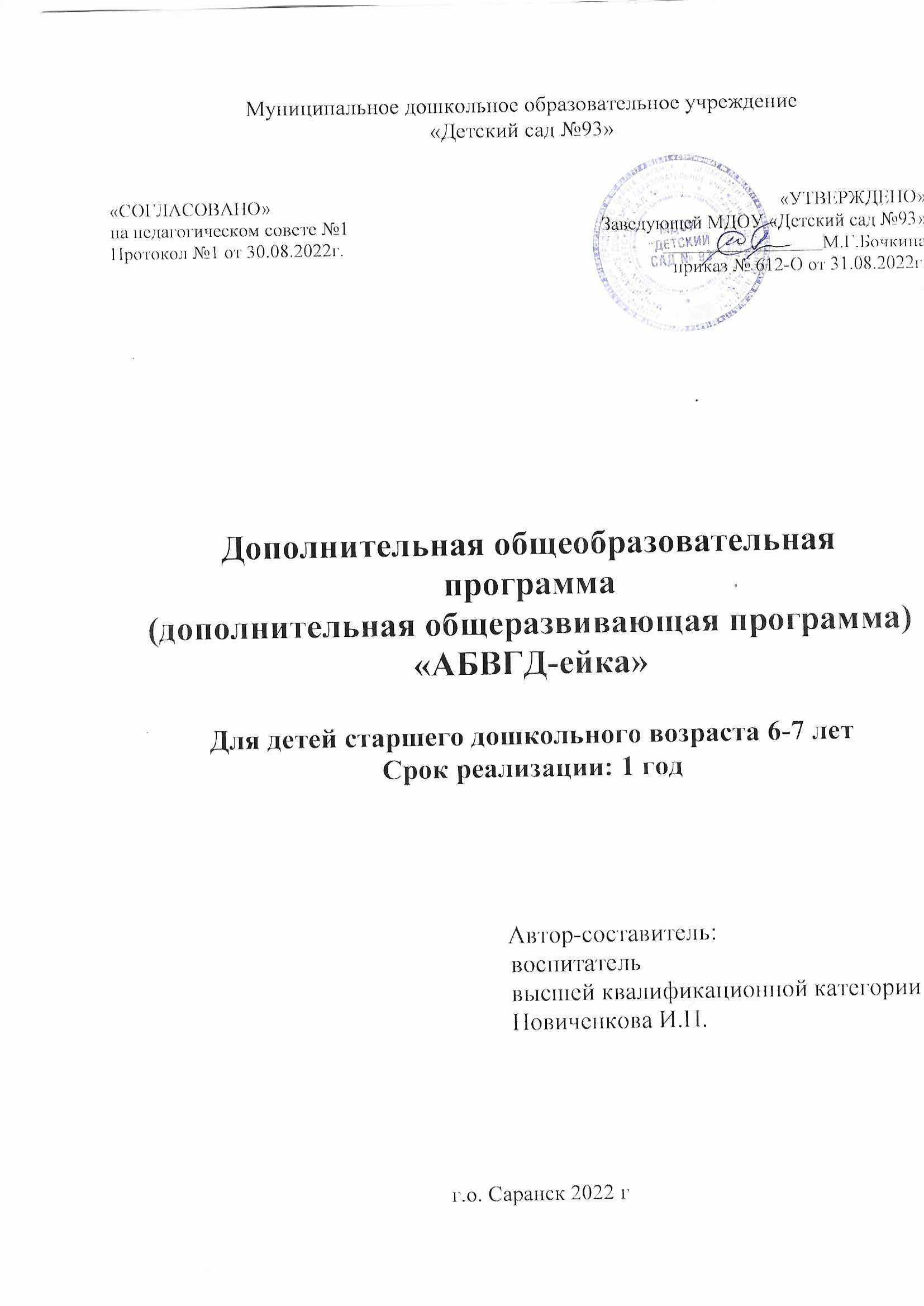 ПОЯСНИТЕЛЬНАЯ ЗАПИСКАНаправленность программы:  познавательная.Программа АБВГДей-ка составлена на основе парциальной программы «Обучение грамоте детей дошкольного возраста» Н. В. Нищевой.Новизной и отличительной особенностью программы является то, что в основе обучения лежит аналитико-синтетический метод, опирающийся на овладение детьми навыками языкового анализа и синтеза. Чтобы научить ребёнка читать, его приводят к пониманию того, что речь рождается из слова.  Дошкольник усваивает звуко-слоговое строение слов русской речи и обозначение звуков буквами. Метод предполагает разделение связной речи на предложения, предложений на слова, слов-на слоги, слогов-на звуки и, наоборот, объединение звуков в слоги, слогов-в слова, слов в предложения. Актуальность В настоящее время обучение грамоте детей дошкольного возраста приобрело статус социального заказа. Родители хотят научить читать своих подрастающих детей как можно раньше. Тенденция к снижению возрастных рамок начала обучения детей чтению имеет вполне объективное основание: внедряются стандарты школьного образования, расширяется программа начальной школы, успешность освоения их зависит от подготовки, интеллектуального развития ребенка, умеющего читать.Педагогическая целесообразность программыПрограмма разработана с учетом основных принципов: Последовательности (все задачи решаются методом усвоения материала «от простого к сложному», в соответствии с познавательными возрастными возможностями детей; Доступности (заключается в простоте изложения и понимания материала); Наглядности (предлагает наличие большого количества наглядного, раздаточного материала, наличие дидактических игр и пособий); Индивидуализации (учитывает психологические особенности дошкольников); Результативности (обеспечивает соответствие целей программы и возможностей их достижения); Межпредметности (предполагает связь с другими предметами: окружающим миром, развитием речи.)Методами успешной реализации программы является: Словесный (заучивание стихотворений о букве, небольшой рассказ беседа). Наглядный (наблюдение, рассматривание). Практический (словесные игры; дидактические игры: «Поймай звук», «Найди букву», «Цепочка слов»)Также необходимым условие успешной реализации программных задач является создание ситуации успеха для каждого ребенка, создание доброжелательной, творческой атмосферы на занятии.Цель программы:Формирование  речевой готовности к  школе  у детей 6 – 7 лет  в процессе освоения устной речи на занятиях по подготовке к обучению чтению. Задачи:Обучающие задачи: - формирование у детей первоначальных лингвистических представлений, понимания того, что такое «слово», «предложение», как они строятся, из каких частей состоят;  умения проводить звуковой и слоговой анализ слов, делить двухсложные и трехсложные слова  на слоги, составлять слова из слогов.- формирование и закрепление правильного произношение звуков родного языка и соотнесение их с буквенным изображением; выработка интонационной выразительности, дикции, силы голоса, темпа речи.-развитие умения образовывать существительные с увеличительными, уменьшительными и ласкательными суффиксами, обучение правильному построению предложений.Развивающие:- совершенствование работы слухового, зрительного и тактильного анализаторов, умения ориентироваться в пространстве.Воспитательные:- воспитание самостоятельности при выполнении заданий,-воспитание нравственных качеств, а именно терпимости, доброжелательности по отношению к окружающим.Возраст детей  участвующих в реализации дополнительной образовательной программы 6 – 7 лет.Срок реализации программы составляет 1 год.Режим организации занятий: - общее количество часов в год составляет 16,5 часов- количество часов в неделю составляет 30 минут- периодичность занятий составляет 1 раз в неделю         Ожидаемые результаты и способы их проверкиРебенок достаточно хорошо владеет устной речью, может высказывать свои мысли и желания, использовать речь для выражения своих мыслей, чувств и желаний, построения речевого высказывания в ситуации общения, может выделять звуки в словах, у ребенка складываются предпосылки грамотностиРебенок проявляет любознательность, задает вопросы взрослым и сверстникам, интересуется причинно-следственными связями, склонен наблюдать, строить смысловую картину окружающей реальности. Способен к принятию собственных решений, опираясь на свои знания и умения в различных видах деятельностиПланируемые результатыРебенок к 7 годам умеет:Уметь чисто и правильно произносить все звуки родного языка;Упражняться в правильном звукопроизношении в процессе повседневного общения;Уметь различать понятия «звук», и «буква». (различать гласные-согласные звуки, твёрдые - мягкие звуки, звонкие-глухие звуки);Знать все буквы русского алфавита, уметь передавать их графически на доскеОсуществлять звуковой анализ слова, используя различные средства (схема состава слова, интонационное выделение звуков в слове);Определять место звука в слове;Давать характеристику звуку (гласный - согласный, твёрдый мягкий, звонкий - глухой), доказывая свой ответ грамотным научным языкомПравильно и плавно читать по слогам с постепенным переходом к чтению целыми словами;Уметь делить слова на слоги и производить звуковой анализ слова;Уметь выделять ударный слог и ударный гласный звук в слове;Понимать и использовать в речи термин, предложение, составлять предложение из 3-4 слов, делить предложении на слова, называя их по порядку, определять интонационно предложение и завершать его . ! ? знаками.Придумывать предложения с заданным количеством слов, вычленять количество и последовательность слов в предложенииПравильно согласовывать слова в предложении употреблять предлоги, пользоваться несклоняемыми существительнымиФормы подведения итогов реализации программыПроведение итогового занятия-развлечения с приглашением родителей.                           Учебно-тематический планПерспективный план работы кружка «АБВГДей-ка»МЕТОДИЧЕСКОЕ ОБЕСПЕЧЕНИЕ ПРОГРАММЫФормы занятий планируемых по каждой теме или разделу.Формы  занятий  планируемых  по каждой теме или разделу:- занятие;- игры;- беседы;Приемы и методы организации.Эмоциональные методы:− поощрение;− порицание;− учебно-познавательная игра;− создание  ярких  наглядных  образных представлений;− создание ситуации успеха.Познавательные методы:− опора на жизненный опыт;− создание проблемной ситуации;− выполнение творческих заданий.Социальные методы:− создание ситуации взаимопомощи;− поиск контактов и сотрудничества;− заинтересованность в результатах;− взаимопроверка.Дидактический материал. Картотека дидактических, артикуляционных, речевых, подвижных игр.Дидактические игры: «Волшебная буква» «Буквы перепутались» «Найди картинки» «Соедини картинку с буквой» «Подними флажок» «Самый внимательный»«Обведи картинки» «Волшебные линии» «Подбери схему» «Шифровка» «Громко хлопай»Артикуляционные игры:- «Грибок»- «Качели»- «Вкусное варенье»- «Маляр»- «Хоботок»- «Улыбка, трубочка»- «Иголочка»Речевые игры:- «Лесенка»- «Помоги животным»- «Слушай внимательно»- «Нади свою букву»- «Живые буквы»- «Волшебные цветочки»- «Котенок гуляет»- «Жили у бабуси»- «Подбери слово»- «Раздели на слоги»- «Эхо»Подвижные игры:- «Живой конструктор»- «Веселые рыбаки»- «Самолет»- «Облака»- «Бусы»- «Когда дождик плачет»- «Сороконожка»- «В лесу»- «Жук – жучок»- «Пес»- «На коняшке»Техническое оснащение занятий.Просторный учебный классДоскаТелевизорАудио диски с записями, презентацииСПИСОК ИСПОЛЬЗОВАННОЙ ЛИТЕРАТУРЫАбрамова, Г. С. Возрастная психология / Г. С. Абрамова.  М. : Академия пресс, 1998. – 564 с.Гогоберидзе, А. Г. Преддошкольное образование: некоторые итоги размышлений (Концепция образования детей старшего дошкольного возраста) / А. Г. Гогоберидзе  //  Управление в ДОУ. – 2006. ‒ №1. – С. 10-19.Козлова, С. А. Дошкольная педагогика : учеб. пособие для студ. сред.пед. учеб. заведений 3-е изд. испр. и доп. / С. А. Козлова,                                     Т. А. Куликова.  М. : Академия, 2011. – 268 с.Короткова, Н. А. Образовательный процесс в группах детей старшего дошкольного возраста / Н. А. Короткова. – М. : ЛИНКА-ПРЕСС, 2007. – 263 с.Кравцова, Е. Е. Психологические проблемы готовности детей к обучению в школе / Е. Е. Кравцова.  М. : Просвещение,  1991. – 329 с.Лыкова, И. А. Дидактические игры и занятия. Интеграция художественной и познавательной деятельности дошкольников /                            И. А. Лыкова. – М. : Сфера – Карапуз, 2009. ‒ 160 c.Нищева Н. В. Обучение грамоте детей дошкольного возраста . Парциальная программа. – СПб.: ООО ДЕТСТВО-ПРЕСС, 2016. – 256 с.Поддъяков, Н. Н. Особенности психического развития детей дошкольного возраста / Н. Н. Подъяков. – М. : Просвещение,  1997. – 451 с.Федеральный государственный образовательный стандарт / [Электронный ресурс] // Режим доступа: standart.edu.ruСписок литературы для детей и родителей1. Нищева, Н. В. Мой букварь. Книга по обучению дошкольников чтению / Н. В. Нищева, Худ. О. Н. Капустина. – 3-е изд., доп. – СПб. : ДЕТСТВО-ПРЕСС,2014. – 128 с. 2. Нищева, Н. В. Играйка 7. Игры и упражнения для развития речи, мышления, тонкой моторики детей среднего и старшего дошкольного возраста / Н. В. Нищева,  Худ. О. Н. Капустина.  – СПб. : ДЕТСТВО-ПРЕСС, 2007. – 20 с.3. Нищева Н. В. Прописи для дошкольников / Н. В. Нищева. – СПб.: ДЕТСТВО-ПРЕСС, 2014. – 16 с. № п/пНаименование модулей, разделов и темКоличество часовКоличество часовКоличество часовКоличество часов№ п/пНаименование модулей, разделов и темвсеговсего   теорияпрактика№ п/пНаименование модулей, разделов и темкол-во занятиймин.   теорияпрактика1Звук [а] и буква А130 мин10 мин20 мин2Звук [у] и буква У130 мин10 мин20 мин3Звук [о] и буква О130 мин10 мин20 мин4Звук [и] и буква И130 мин10 мин20 мин5Звук [т] и буква Т130 мин10 мин20 мин6Звук [п] и буква П130 мин10 мин20 мин7Звук [н] и буква Н130 мин10 мин20 мин8 Звук [м] и буква М130 мин10 мин20 мин9Звук [к] и буква К130 мин10 мин20 мин10Звук [б], [бיִ] и буква Б130 мин10 мин20 мин11Звук [д], [дיִ] и буква Д130 мин10 мин20 мин12Звук [г], [гיִ] и буква Г130 мин10 мин20 мин13Звук [ф], [фיִ] и буква Ф130 мин10 мин20 мин14Звук [в], [вיִ] и буква В130 мин10 мин20 мин15Звук [х], [хיִ] и буква Х130 мин10 мин20 мин16Звук [ы] и буква Ы130 мин10 мин20 мин17Звук [с], [сיִ] и буква С130 мин10 мин20 мин18Звук [з], [зיִ] и буква З130 мин10 мин20 мин19Звук [ш] и буква Ш130 мин10 мин20 мин20Звук [ж] и буква Ж130 мин10 мин20 мин21Звук [э] и буква Э130 мин10 мин20 мин22Звук [й] и буква Й130 мин10 мин20 мин23Буква Е130 мин10 мин20 мин24Буква Ё130 мин10 мин20 мин25Буква Ю130 мин10 мин20 мин26Буква Я130 мин10 мин20 мин27Звук [ц] и буква Ц130 мин10 мин20 мин28Звук [ч] и буква Ч130 мин10 мин20 мин29Звук [щ] и буква Щ130 мин10 мин20 мин30Звук [л]  [л′]   и буква Л130 мин10 мин20 мин31Звук [р]  [р′]   и буква Р130 мин10 мин20 мин32Буква Ь130 мин10 мин20 мин33Буква Ъ130 мин10 мин20 минИтого:33№П/ПТемаСодержание работыМатериалы и оборудованиеМетодические приемыРабота с родителями1/октябрьЗвук [а] и буква А Ознакомление с артикуляцией звука [а]. Формирование умения узнавать звук [а] в ряду гласных звуков, ударный начальный звук [а] в словах. Знакомство с буквой А. Конструирование и печатание буквы А. Формирование умения узнавать букву А в словах.«Мой Букварь», Пластилин, буквы для магнитной доски, предметные картинки, палочки, пластмассовые объемные буквы, прописи, цветные карандаши, контейнер с песком, лист красного картона, влажные салфеткиКартинка (Аист с буквой). Игра «Узнай звук», «Доскажи словечко», «Кто внимательный?». Словарная работа.Физкульминутка «Живой конструктор»Игровое упражнение «Волшебная буква»Нарисовать картину «Аист с буквой»2/октябрьЗвук [у] и буква УОзнакомление с артикуляцией звука [у]. Формирование умения узнавать звук [у] в ряду гласных звуков, ударный начальный звук [у] в словах. Знакомство с буквой У. Конструирование и печатание буквы У. формирование умения узнавать букву У в словах. Составление и чтение слияний АУ, УА.«Мой Букварь», Конверты с картинками, маленький посылочный ящик, игрушечный волчонок, палочки,пластмассовые объемные буквы, прописи, цветные карандаши, бассейн с водой, утята двух цветов, салфетки. Упражнение «Веселые утята»Физкульминутка «Утки»Упражнение «Подарки для утят»Упражнение «Буквы перепутались»Подвижная игра «Дождик»Разучитьигру «Узнай звук».3/октябрьЗвук [о] и буква ООзнакомление с артикуляцией звука [о]. Формирование умения узнавать звук [о] в ряду гласных звуков, ударный начальный звук [о] в словах. Знакомство с буквой О. Конструирование и печатание буквы О. Формирование умения узнавать букву О в словах. Составление и чтение слияний АО, ОА, УО, ОУ.«Мой Букварь», Магнитная доска, предметные картинки для организационного момента, красные шнурки, картинка с изображением мальчика, пластмассовые объемные буквы, прописи, цветные карандаши, массажные мячикиРабота по словарю.Игра «Помоги животным».Физкульминутка «Самолет»Упражнения с массажными мячикамиРабота в тетрадиИгра «Где звук?», «Доскажи словечко».Беседа «Как огонь к нам пришел?».Сшить волшебный мешочек для использования его в игре.4/октябрьЗвук [и] и буква ИОзнакомление с артикуляцией звука [и]. Формирование умения узнавать звук [и] в ряду гласных звуков, ударный начальный звук [и] в словах. Знакомство с буквой И. Конструирование и печатание буквы И. Формирование умения узнавать букву И в словах. Составление и чтение слияний ИА, АИ, ИУ, УИ, ИО, ОИ«Мой Букварь», Игрушка-лошадка, палочки, пластмассовые объемные буквы, ведерко, прописи, простые и цветные карандашиУпражнение «Лесенка»Упражнение «Слушайте внимательно»Упражнение «Найди картинки»Упражнение «Давай почитаем»Упражнение «Соедини картинки и буквы»Физкультминутка «Живой конструктор»Работа в тетрадиПридумать рассказ про букву И.5/ноябрьЗвук [т] и буква ТОзнакомление с артикуляцией звука [т]. Формирование навыка выделения конечного и начального звука [т] из слов. Формирование умения подбирать слова, заканчивающиеся звуком [т]. Формирование умения подбирать слова, начинающиеся со звука [т]. Формирование умения делить двусложные слова (тата, тото) на слоги. Знакомство с буквой Т. Конструирование и печатание буквы Т. Чтение обратных и прямых слогов с буквой Т. Чтение двусложных слов с буквой Т. Узнавание буквы Т в словах. Ознакомление с правилом «Имена людей и клички животных пишутся с большой буквы»«Мой Букварь», Магнитные кружки и раздаточный материал для звукового анализа, магнитные палочки, пластмассовые объемные буквы,  буквы для магнитной доски, предметные картинки для организационного момента, прописи, цветные капрандаши, сюжетные картинки, пальчиковый бассейнИгра «Выбери картинки»Упражнение «Будь внимательным»Упражнение «Что получится?»Работа по букварюФизкультминутка: живой конструкторПодвижная игра «Облака»Работа в тетрадиСоздать плакат о гласных буквах. 6/ноябрьЗвук [п] и буква ПОзнакомление с артикуляцией звука [п]. Формирование умения выделять конечный и начальный звук [п]. Формирование навыка подбора слов, заканчивающихся звуком [п]. Формирование навыка подбора слова, начинающихся со звука [п]. Деление двусложных слов (папа) на слоги. Знакомство с буквой П. Конструирование и печатание буквы П. Чтение обратных и прямых слогов с буквой П. Чтение двусложных слов с буквой П. Узнавание буквы П в словах.«Мой Букварь», Магнитные кружки и раздаточный материал для звукового анализа, магнитные палочки, пластмассовые объемные буквы,  буквы для магнитной доски, предметные картинки для организационного момента, прописи, цветные карандаши, сюжетные картинки, «волшебный мешочек», цветовые сигналыУпражнение «Подними сигнал»Упражнение «Что получится?»Работа по букварюУпражнение «Самый внимательный»Подвижная игра «Жмурки с колокольчиком»Работа в тетрадиПриготовить рассказ на тему «Всегда ли человек мог говорить»7/ноябрьЗвук [н] и буква НОзнакомление с артикуляцией звука [н]. Формирование умения выделять конечный и начальный звук [н]. Формирование навыка подбора слов, заканчивающихся звуком [н]. Формирование навыка подбора слова, начинающихся со звука [н]. Деление двусложных слов (Нина, Ната, нота) на слоги. Знакомство с буквой Н. Конструирование и печатание буквы Н. Чтение обратных и прямых слогов с буквой Н. Чтение двусложных слов с буквой Н. Узнавание буквы Н в словах.«Мой Букварь», Магнитные кружки и раздаточный материал для звукового анализа, магнитные палочки, пластмассовые объемные буквы,  буквы для магнитной доски, предметные картинки для организационного момента, прописи, цветные и простые карандаши, три куклы в разноцветных платьях, комплект предметных картинок для игры «Поможем куклам», цветовые сигналы по числу детей Упражнение «Подними сигнал»Упражнение «Что получится?»Работа по букварюПодвижная игра «Козочка»Работа в тетрадиИгра «Составь и прочитайИгра «Поможем куклам»Беседа на тему «Накопление глагольного словаря в речи ребенка».8/ноябрьЗвук [м] и буква МОзнакомление с артикуляцией звука [м]. Формирование умения выделять конечный и начальный звук [м]. Формирование навыка подбора слов, заканчивающихся звуком [м]. Формирование навыка подбора слова, начинающихся со звука [м]. Деление двусложных слов (мама, Тома, Тима, пимы) на слоги. Знакомство с буквой М. Конструирование и печатание буквы М. Чтение обратных и прямых слогов с буквой М. Чтение двусложных слов с буквой М. Узнавание буквы М в словах. Формирование понятия о предложении.«Мой Букварь», Прописи, простые и цветные карандаши, предметные картинки со звуком [м] в названиях, синие воздушные шары по числу детей, магнитные палочки, пластмассовые объемные буквыИгра «Подними шарик»Упражнение «Кто скорее»Работа по букварюПодвижная игра «Когда дождик плачет»Упражнение «Найди букву»Работа в тетрадиИгра «Парочки»Порекомендовать с детьми образовывать прилагательные от существительных.9/ноябрьЗвук [к] и буква КОзнакомление с артикуляцией звука [к]. Формирование умения выделять конечный и начальный звук [к]. Формирование навыка подбора слов, заканчивающихся звуком [к]. Формирование навыка подбора слова, начинающихся со звука [к]. Деление двусложных слов (маки, мука, кати) на слоги. Знакомство с буквой К. Конструирование и печатание буквы К. Чтение обратных и прямых слогов с буквой К. Чтение двусложных и односложных слов с буквой К. Узнавание буквы К в словах.«Мой Букварь», Сигналы двух цветов, прописи, магнитные палочки, простые и цветные карандашиУпражнение «Слушай внимательно»Работа по букварюПодвижная игра «Облака»Игра «Кто больше?»Создать плакат мосогласных буквах10/декабрьЗвук [б], [бיִ] и буква БОзнакомление с артикуляцией звуков [б], [бיִ]. Формирование понятий о твердости и мягкости, глухости и звонкости согласных звуков. Выделение начальных звуков [б], [бיִ]. Звуковой анализ слогов со звуками [б], [бיִ]. Буква Б. Конструирование и печатание буквы Б. Чтение слогов, односложных и двусложных слов с буквой Б. Узнавание буквы Б в словах.«Мой Букварь», Наборное полотно, Магнитная доска, предметные картинки, прописи, цветные карандаши, пластилин, салфетки, синие шары по числу детей, фишки, ведро с пластмассовыми буквамиИгра «Подними шарик»Упражнение «Кто скорее?»Работа по букварюП/и «Назови зверей»Упражнение «Найди букву»Упражнение «Подбери слова»Беседа о значении скороговорок и их применение в детской речи.11/декабрьЗвук [д], [дיִ] и буква ДОзнакомление с артикуляцией звуков [д], [дיִ]. Закрепление понятий о твердости и мягкости, глухости и звонкости согласных звуков. Выделение начальных звуков [д], [дיִ]. Звуковой анализ слогов со звуками [д], [дיִ]. Буква Д. Конструирование и печатание буквы Д. Чтение слогов, односложных и двусложных слов с буквой Д. Узнавание буквы Д в словах. Узнавание наложенных и «зашумленных» изображений пройденных букв.«Мой Букварь», «Волшебный мешочек» с мелкими игрушками, синее и зеленое ведерки, наборное полотно, магнитная доска, прописи, цветные карандаши, разноцветные флажки по количеству детей, контейнер с палочками КюизенераИгра «Волшебный мешочек»Игра «Подними флажок»Упражнение «Кто скорее?»Работа по букварюПальчиковая гимнастика «Когда дождик плачет»Упражнение «Распутай буквы»Познакомить с артикуляционной гимнастикой.12/декабрьЗвук [г], [гיִ] и буква ГОзнакомление с артикуляцией звуков [г], [гיִ]. Закрепление понятий о твердости и мягкости, глухости и звонкости согласных звуков. Выделение начальных звуков [г], [гיִ]. Подбор слов, начинающихся со звуков [г], [гיִ]. Звуковой анализ слогов со звуками [г], [гיִ]. Определение места звука [г]. Буква Г. Конструирование и печатание буквы Г. Чтение слогов, односложных и двусложных слов с буквой Г. Узнавание буквы Г в словах. Формирование понятий о предложении.«Мой Букварь», Карточки для чтения с капельками на «липучках», контейнеры с кружками для языкового анализа, магнитная доска, буквы, палочки и еружки для магнитной доски, прописи, цветные карандаши, синие воздушные шары по числу детей, светофоры и фигурки гусей по числу детейУпражнение «Озорной дождик»Игра «Подними шарик»Пальчиковая гимнастика «Оладушки»Упражнение «или у бабуси»Нарисовать картинки : грач, гусь, книга, игрушки, гамак13/декабрьЗвук [ф], [фיִ] и буква ФОзнакомление с артикуляцией звуков [ф], [фיִ]. Закрепление понятий о твердости и мягкости, глухости и звонкости согласных звуков. Выделение начальных звуков [ф], [фיִ]. Подбор слов, начинающихся со звуков [ф], [фיִ]. Звуковой анализ слогов со звуками [ф], [фיִ]. Упражнение в выделении начальных звуков с словах и их соотнесении с соответствующими буквами. Конструирование и печатание буквы Ф. Чтение обратных и прямых слогов с буквой Ф. Чтение слов с буквой Ф. Узнавание буквы Ф в словах. Закрепление понятий о предложении.«Мой Букварь», Пальчиковый бассейн с желудями, магнитные буквы, магнитные предметные картинки, магнитная доска, прописи, карандаши, флажки, фишки, элементы для выкладывания букв на магнитной доске, карточки-шифровки Игра «Подними флажок»Упражнение «Кто скорее?»Пальчиковая гимнастика «Облака»Игра «Шифровки»Выучить по три фразеологизма14/январьЗвук [в], [вיִ] и буква ВОзнакомление с артикуляцией звуков [в], [вיִ]. Закрепление понятий о твердости и мягкости, глухости и звонкости согласных звуков. Выделение начальных звуков [в], [вיִ]. Подбор слов, начинающихся со звуков [в], [вיִ]. Звуковой анализ слогов со звуками [в], [вיִ]. Упражнение в выделении начальных звуков с словах и их соотнесении с соответствующими буквами. Конструирование и печатание буквы В. Чтение обратных и прямых слогов с буквой В. Чтение слов с буквой В. Узнавание буквы В в словах.«Мой Букварь», Магнитная доска, прописи, цветные карандаши, контейнеры с деталями букв, цветок с четырьмя лепестками, паровозик, вагончики из «Играйки.Читайки»Упражнение «Разноцветные шары»Упражнение «Присядь, когда услышишь звук [в]»Игра «Пятнашки-пёс»Игра «Волшебный цветок»Игра «Весёлый поезд»Приготовить костюмы для инсценировки сказки «Маша и медведь».15/январьЗвук [х], [хיִ] и буква ХОзнакомление с артикуляцией звуков [х], [хיִ]. Закрепление понятий о твердости и мягкости, глухости и звонкости согласных звуков. Выделение начальных звуков [х], [хיִ]. Подбор слов, начинающихся со звуков [х], [хיִ]. Звуковой анализ слогов со звуками [х], [хיִ]. Упражнение в выделении начальных звуков с словах и их соотнесении с соответствующими буквами. Конструирование и печатание буквы Х. Чтение обратных и прямых слогов с буквой Х. Чтение слов с буквой Х..«Мой Букварь», Яркие подносы с тонким слоем песка, магнитная доска, прописи, цветные карандаши, синие флажки по числу детей, фишки, элементы букв для магнитной доски, карточки- «шифровки»Упражнение «Напиши букву»Упражнение «Раздели на слоги»Игра «Подними флажок»Упражнение «Кто скорее?»Пальчиковая гимнастика «Мы в печи варили щи»Игра «Шифровки»Заучить пословицы и поговорки о речи.16/январьЗвук [ы] и буква ЫОзнакомление с артикуляцией звука [ы]. Упражнение в узнавании звука [ы] в ряду звуков, слогов, слов. Упражнение в различении звуков [ы] и [и] в словах. Упражнение в делении данных слов на слоги. Ознакомление с буквой Ы. Формирование навыка чтения слогов, слов, предложений с новой буквой. Формирование печатания буквы Ы, слогов и слов с ней. Совершенствование навыка звукового анализа трехзвучных слов.«Мой Букварь», Магнитная доска, палочки, полукркги для составления букв на магнитной доске, прописи, красные флажки по числу детей, простые и цветные карандаши, фишки, предметные картинки для организационного момента,  контейнеры с кружками и буквами «Веселый паровозик», предметные картинки для игры «Разноцветные вагоны», паровозик, вагончики из «Играйки. Читайки» Упражнение «Слушайте внимательно»Игра «Подними флажок»Упражнение «Кто скорее?»Пальчиковая гимнастика «На шоссе»Игра «Весёлый поезд»Игра «Разноцветные вагоны»Приготовить рисунки на фразеологизмы.17/январьЗвук [с], [сיִ] и буква СОзнакомление с артикуляцией звуков [с], [сיִ]. Закрепление понятий о твердости и мягкости, глухости и звонкости согласных звуков. Выделение начальных звуков [с], [сיִ]. Подбор слов, начинающихся со звуков [с], [сיִ]. Звуковой анализ слогов со звуками [с], [сיִ]. Упражнение в выделении начальных звуков с словах и их соотнесении с соответствующими буквами. Конструирование и печатание буквы С. Чтение обратных и прямых слогов с буквой С. Чтение слов с буквой С. Упражнение в определении начальных звуков в словах. Упражнение в делении данных слов на слоги«Мой Букварь», Магнитная доска, контейнер с чечевицей, мелкие предметы, семафоры, прописи, фишки, семафорчикии шелковые бабочкиИгра «подними семафор»Упражнение «Кто скорее?»Подвижная игра «На коняжке»Упражнение «Бабочка летает»Придумать загадки о букве С.18/февральЗвук [з], [зיִ] и буква ЗОзнакомление с артикуляцией звуков [з], [зיִ]. Закрепление понятий о твердости и мягкости, глухости и звонкости согласных звуков. Выделение начальных звуков [з], [зיִ]. Подбор слов, начинающихся со звуков [з], [зיִ]. Звуковой анализ слогов со звуками [з], [зיִ]. Упражнение в выделении начальных звуков с словах и их соотнесении с соответствующими буквами. Конструирование и печатание буквы З. Чтение обратных и прямых слогов с буквой З. Чтение слов с буквой В. Закрепление понятия о предложении.«Мой Букварь», Магнитные буквы, синие и красные ведерки, магнитная доска, цветные карандаши, прописи, синие и зеленые флажки, контейнер с полосками и фишками для анализа предложений Упражнение «Собери буквы, составь слово»Игра «Громко хлопай»Упражнение «Кто скорее?»Подвижная игра «Маляр»Упражнение «Разноцветные флажки»Упражнение «Волшебный цветок»Упражнение «Выложи схему»Игра «Эхо»Расширить словарный состав у детей на букву З. Нарисовать картинки с этой буквой.19/февральЗвук [ш] и буква ШОзнакомление с артикуляцией звуков [ш], [шיִ]. Формирование умения выделять этот звук из ряда звуков, слогов, слов, определять его место в слове,  различать его со звуком [с]. Ознакомление с буквой Ш.  Формирование навыка чтения слогов, слов, предложений с новой буквой. Формирование умения конструировать и печатать новую букву.«Мой Букварь», Предметные картинки для организационного момента, магнитные буквы, магнитная доска, прописи, фишки и цветные карандаши, светофорчики, утята, мячИгра «Хлопни в ладоши»Упражнение «Кто слушает внимательно?»Упражнение «Кто скорее?»Упражнение «Маляр»Упражнение «Веселые утята»Разучить скороговорку для проговаривания ее с детьми «На дворе дрова топорами рубят. На дворе дрова у дров детвора»20/февральЗвук [ж] и буква ЖОзнакомление с артикуляцией звуков [ж], [жיִ]. Формирование умения выделять этот звук из ряда звуков, слогов, слов, определять его место в слове,  Ознакомление с буквой Ж.  Формирование навыка чтения слогов, слов, предложений с новой буквой. Формирование умения конструировать и печатать новую букву. Совершенствование навыка узнавания пройденных букв в условиях наложения или «зашумления».«Мой Букварь», Магнитная доска, предметные картинки, прописи, цветные карандаши, контейнер с фишками, с магнитнами буквами и элементами буквы ЖИгра «Домики для картинок»Упражнение «Подними флажок»Упражнение «Кто скорее?»П/и «Качели»Игра-соревнование «Подбери картинки к схемам»Приготовить историю «Откуда появился звук и буква Ж»21/февральЗвук [э] и буква ЭОзнакомление с артикуляцией звуков [э]. Упражнение в узнавании звука [э] в ряду звуков, слогов, слов. Упражнение в делении слов на слоги. Ознакомление с буквой Э. Формирование навыка чтения слогов, слов, предложений с новой буквой. Формирование навыка печатания буквы Э, слогов и слов в ней. Совершенствование навыка звукового анализа трехзвучных слов. Формирование умения конструировать и печатать новую букву.«Мой Букварь», «Мой Букварь», Магнитная доска, палочки и полукруги для составления букв на магнитной доске, прописи, плоскостные изображения звезд по количеству детей, цветные карандаши, фишки, разноцветные шнуркиИгра «Зажги звезду»Упражнение «Кто скорее?»П/и «Пёс»Игра «Разноцветные шнурки»Придумать рассказ про букву Э.22/мартЗвук [й] и буква ЙОзнакомление с артикуляцией звука [й]. Закрепление представлений о твёрдости-мягкости, глухости-звонкости.  Формирование навыка узнавания звука в ряду звуков, слогов, слов, в предложениях. Ознакомление с буквой Й. Формирование умения конструировать и печатать новую букву. Чтение слов и предложений с буквой Й. «Мой Букварь», Магнитная доска, палочки и полукруги для составления букв на магнитной доске, прописи, цветные карандаши, предметные картинки, схема слова, полоски и зайки для определения мест звука в слове, цифры «2» и «3»Игра «Листопад», Упражнение «Кто скорее», П/и «В лесу», Игра «Два и три»Поиграть в игру «Словодел»23/мартБуква ЕОзнакомление с буквой Е. Формирование навыков конструирования и печатания новой буквы, чтения слов и предложений с ней. Совершенствование навыков слогового анализа слов и анализа предложений.Магнитная доска, контейнеры с магнитными буквами, «Мой букварь», цветные карандаши, предметные картинкиУпражнение «Кто скорее», Игра «Два и три», Упражнение «Составь слово», «Прочитаем пары слов», «Прочитай слово»Пишем букву Е.24/мартБуква ЁОзнакомление с буквой Ё. Формирование навыков конструирования и печатания новой буквы, чтения слов и предложений с ней. Совершенствование навыков слогового анализа слов и анализа предложений.Магнитная доска, контейнеры с магнитными буквами, «Мой букварь», цветные карандаши, карточки со слогамиУпражнение «Упрямый ослик», составление рассказа по  серии картинок «Ёжик», Игровое упражнение  «Составь и прочитай»Составить рассказ про «Е и Ё»25/мартБуква ЮОзнакомление с буквой Ю. Формирование навыков конструирования и печатания новой буквы, чтения слов и предложений с ней. Совершенствование навыков слогового анализа слов и анализа предложений.Магнитная доска, контейнеры с магнитными буквами, «Мой букварь», цветные карандаши, карточки со слогами, игра «Мозаика»Подвижное упражнение «Дубочек», игровое упражнение «Составь и прочитай», упражнение «Закончи букву»Разучить четверостишье про букву Ю26/апрельБуква ЯОзнакомление с буквой Я. Формирование навыков конструирования и печатания новой буквы, чтения слов и предложений с ней. Совершенствование навыков слогового анализа слов и анализа предложений.Магнитная доска, контейнеры с магнитными буквами, «Мой букварь», цветные карандаши, плоскостные изображения  и цифры для игры  «Два, три, четыре»Упражнение «Кто скорее», подвижное упражнение «Дубочек», игровое упражнение «Два, три, четыре»Придумать историю «Я – последняя буква алфавита»27/апрельЗвук [ц] и буква ЦОзнакомление с артикуляцией звука [ц]. Формирование умения выделять этот звук из ряда звуков, слогов, слов, определять его место в слове, различать его со звуками [с] и [т′]. Закрепление представлений о звонкости и глухости, твёрдости и мягкости согласных звуков. Совершенствование навыка звукового анализа слов. Ознакомление с буквой Ч. Формирование навыка чтения слогов, слов и предложений с этой буквой. Формирование умения конструировать и печатать новую букву. Совершенствование навыка узнавания пройденных букв в условиях наложения или «зашумления»Магнитная доска, контейнеры , «Мой букварь», цветные карандаши, синие флажки, предметные картинки.Игра «Синие флажки», Упражнение «Кто скорее», «Путаница», «Разноцветные линии»Повторить о звонкости и глухости, твёрдости и мягкости согласных звуков.28/апрельЗвук [ч] и буква ЧОзнакомление с артикуляцией звука [ч]. Формирование умения выделять этот звук из ряда звуков, слогов, слов, определять его место в слове, различать его со звуками [с′] и [т′]. Закрепление представлений о звонкости и глухости, твёрдости и мягкости согласных звуков. Совершенствование навыка звукового анализа слов. Ознакомление с буквой Ц. Формирование навыка чтения слогов, слов и предложений с этой буквой. Формирование умения конструировать и печатать новую букву. Совершенствование навыка узнавания пройденных букв в условиях наложения или «зашумления»Магнитная доска, контейнеры , «Мой букварь», цветные карандаши, синие флажки, предметные картинки, мячИгровое упражнение «Найди место звука», упражнение «Светофорчики», «Кто скорее», «Составь схему»Чтение слогов, слов и предложений с пройденными звуками.29/апрельЗвук [щ] и буква ЩОзнакомление с артикуляцией звука [щ]. Формирование умения выделять этот звук из ряда звуков, слогов, слов, определять его место в слове, различать его со звуком [с′]. Закрепление представлений о звонкости и глухости, твёрдости и мягкости согласных звуков. Совершенствование навыка звукового анализа слов. Ознакомление с буквой Щ. Формирование навыка чтения слогов, слов и предложений с этой буквой. Формирование умения конструировать и печатать новую букву. Совершенствование навыка узнавания пройденных букв в условиях наложения или «зашумления»Магнитная доска, контейнеры , «Мой букварь», цветные карандаши, предметные картинки, материалы для определения места звука в словеУпражнение «Четвёртый лишний», «Кто скорее»Придумай слова со звуком Щ30/майЗвук [л]  [л′]   и буква ЛОзнакомление с артикуляцией звуков [л]  [л′]. Закрепление представлений о твёрдости-мягкости, глухости-звонкости согласных звуков. Формирование навыка узнавания звуков   [л]  [л′]   в ряду звуков, слогов, слов, в предложениях. Совершенствование навыков звукового и слогового анализа слов. Ознакомление с буквой Л. Формирование навыков конструирования и печатания новой буквы, чтения слов и предложений с ней.Магнитная доска,  цветные карандаши, предметные картинки, материалы для определения места звука в слове, звуковые схемы, предметные картинки, мячУпражнение «Подбери схему», Подвижная игра «Птичьи пятнашки», упражнение «Весёлый круг»Заучивание четверостишья про звук и букву Л31/майЗвук [р]  [р′]   и буква РОзнакомление с артикуляцией звуков [р]  [р′]. Закрепление представлений о твёрдости-мягкости, глухости-звонкости согласных звуков. Формирование навыка узнавания звуков   [р]  [р′]   в ряду звуков, слогов, слов, в предложениях. Совершенствование навыков звукового и слогового анализа слов. Ознакомление с буквой Р. Формирование навыков конструирования и печатания новой буквы, чтения слов и предложений с ней.Магнитная доска,  буквари, цветные карандаши, материалы для определения места звука в слове, конверты со словамиУпражнение «Слушай внимательно», Подвижная игра «Птичьи пятнашки», упражнение «Составь схему», «Пары слов»Играть в игру «Поймай звук»32/майБуква ЬОзнакомление с буквой Ь. Формирование понятия о том, что эта буква не обозначает звука. Формирование навыков печатания и конструирования новой буквы, чтения слов и предложений с ней.Магнитная доска,  буквари, цветные карандаши, шнурочки, готовые схемы предложенийУпражнение «Волшебники», «Кто скорее», «Буква потерялась», «Составь предложение».Оформление букваря33/майБуква ЪОзнакомление с буквой Ъ. Формирование понятия о том, что эта буква не обозначает звука. Формирование навыков печатания и конструирования новой буквы, чтения слов и предложений с ней.Магнитная доска,  буквари, цветные карандаши, шнурочки, предметные картинкиУпражнение «Подбери картинку», «Про что так можно сказать?», «Кто скорее?»Оформление букваря